Мониторинг объекта (ОН –Селиверстов А.А.) с. Анучино, 04.07. 2023Ремонт автомобильных работ общего пользования местного значения с. Анучино, ул. Чапаева, Центральная Сроки выполнения работ: 15.05.2023- 31.07.2023. Подрядчик ИП ВласкинНа данный момент ведутся работы по укладке асфальта, работы ведутся качественно. Работает спецтехника. Работников на объекте- 9 чел.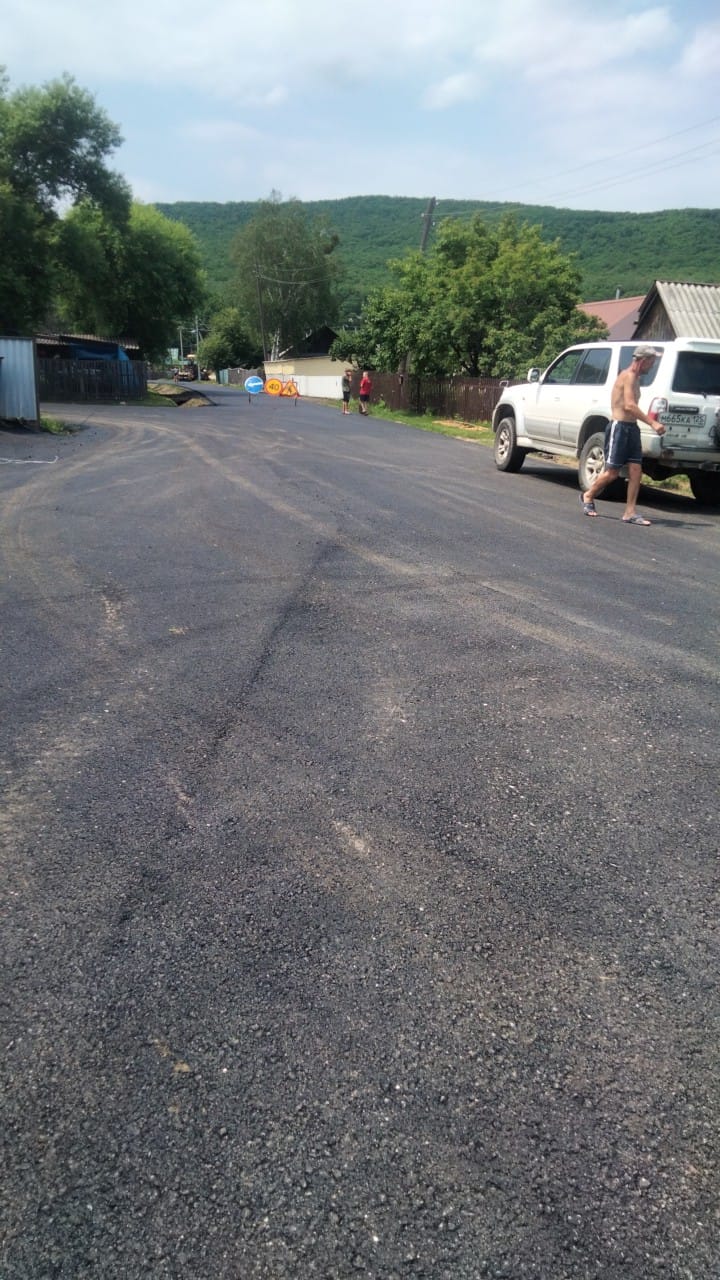 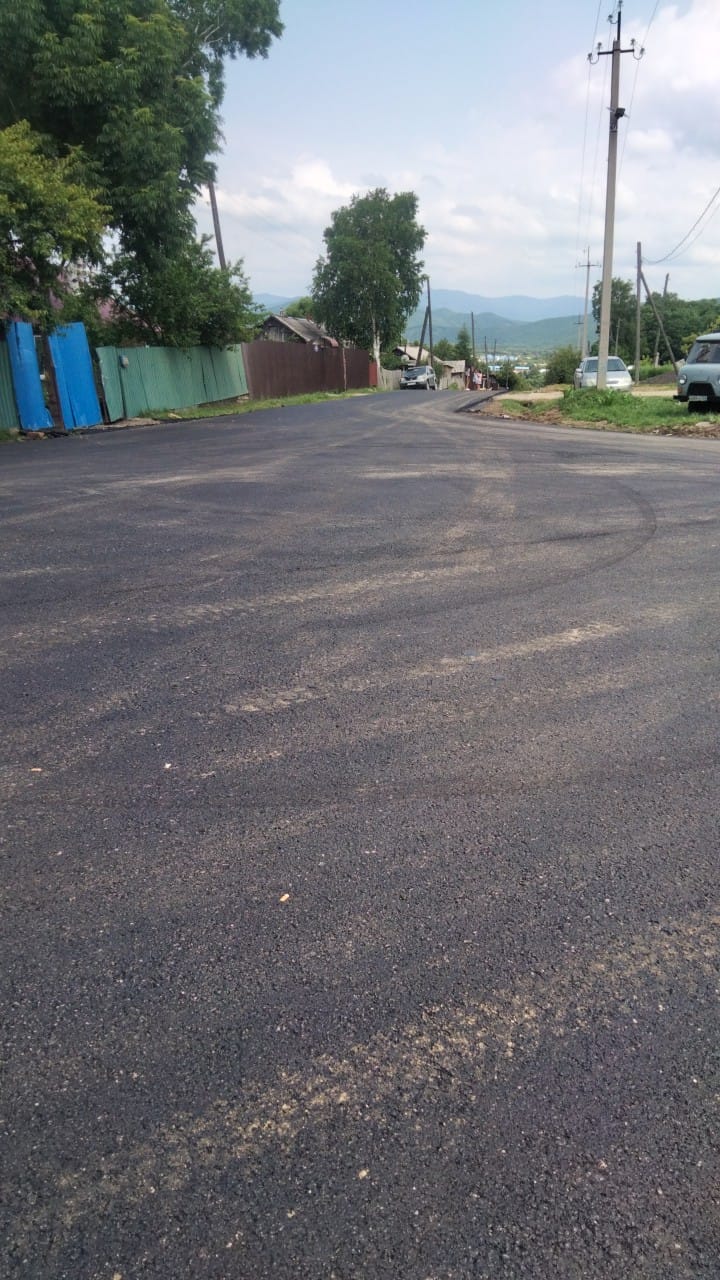 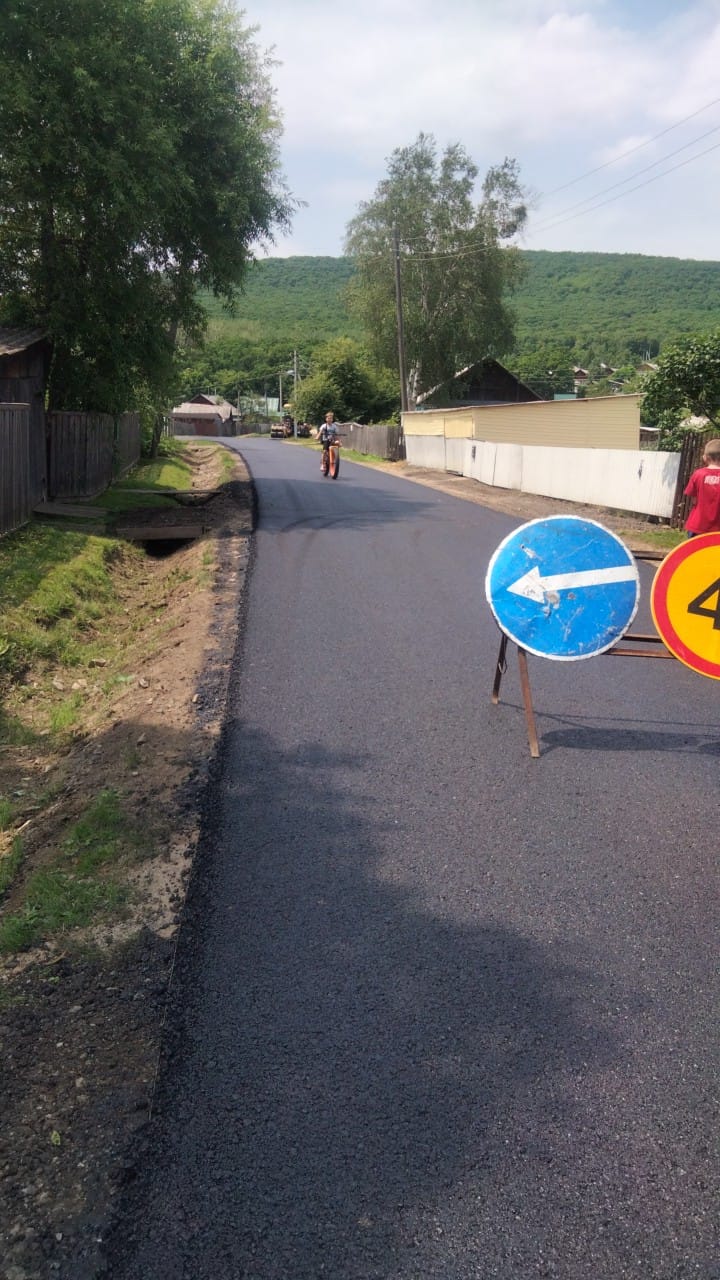 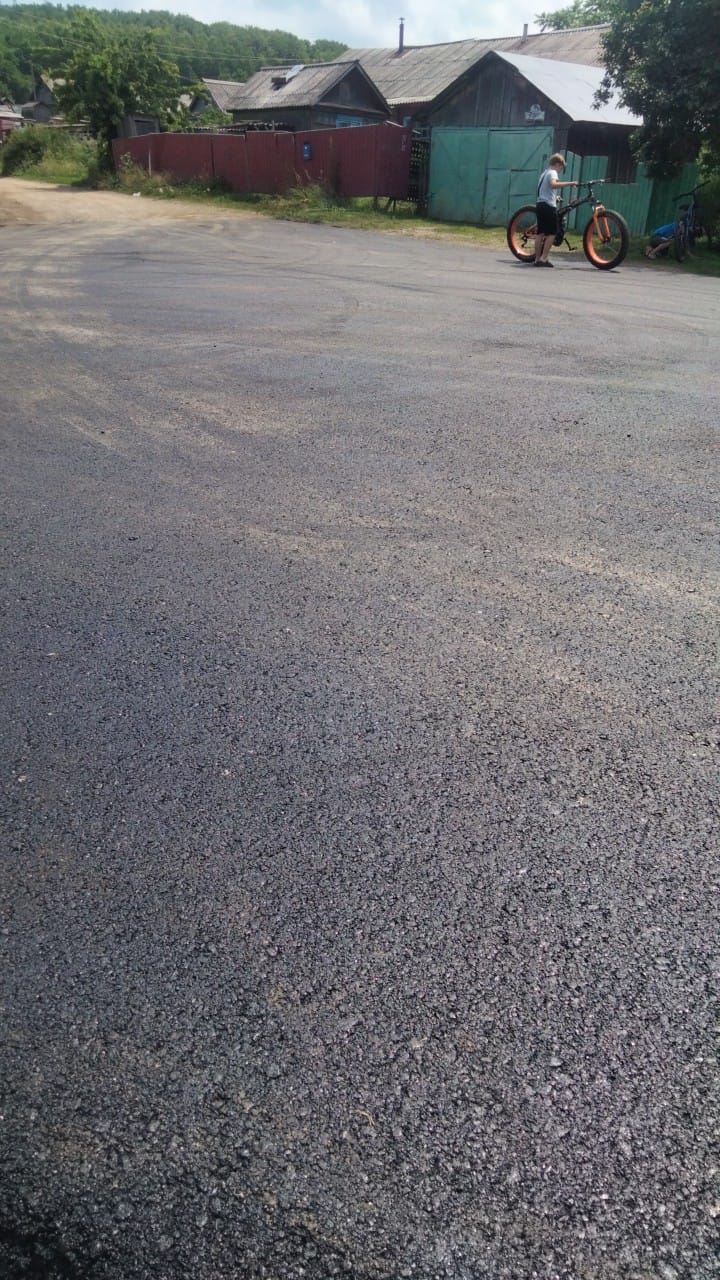 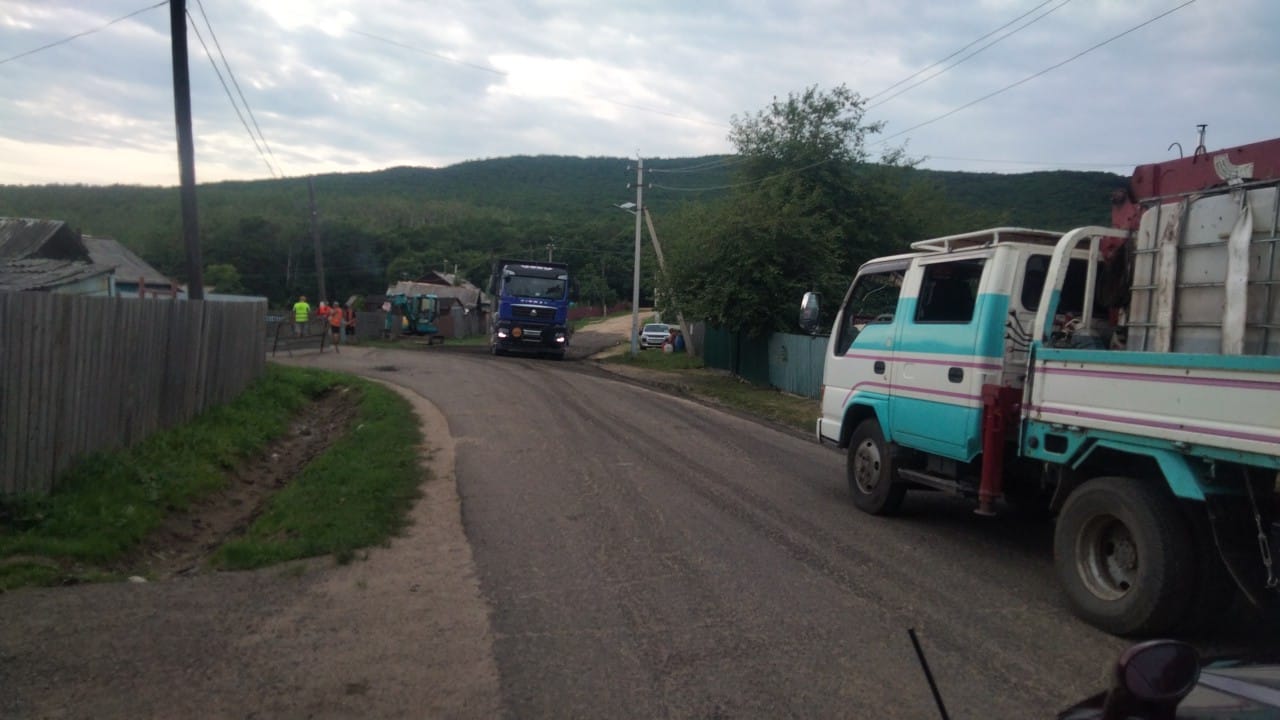 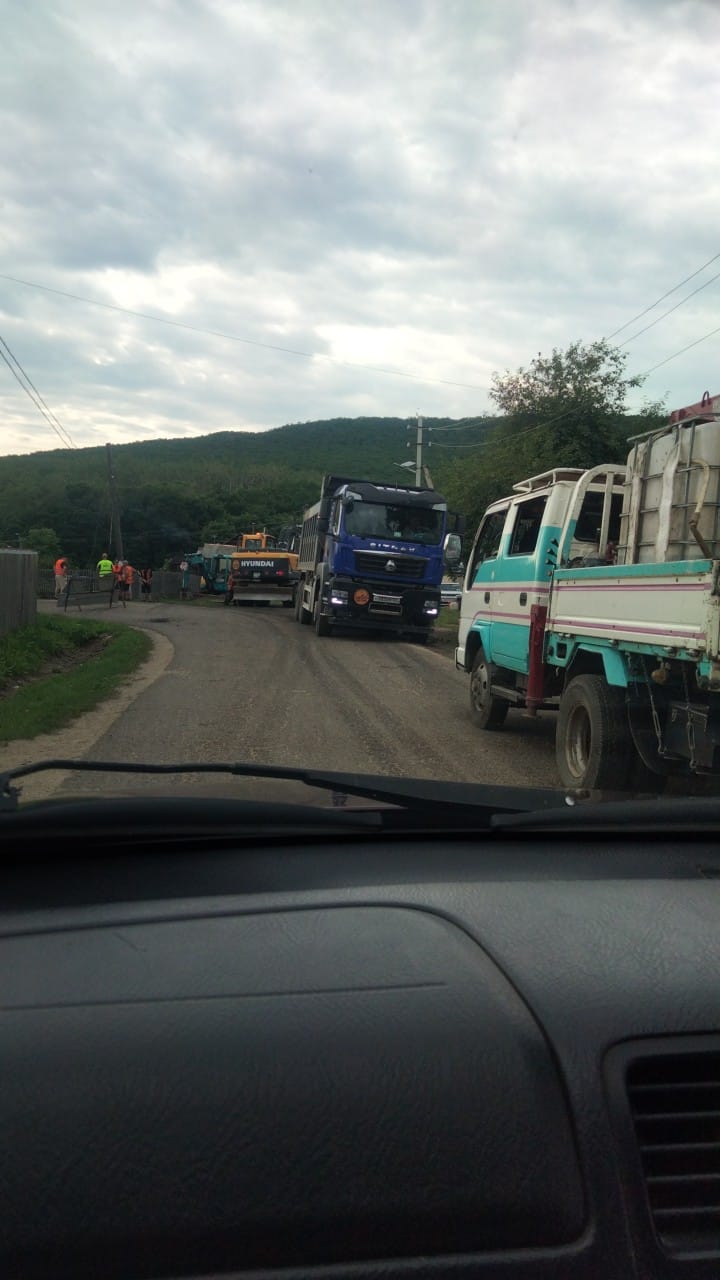 